        Μαθαίνω :                                                                     17-01-2023         1.                           Ασύνδετο  σχήμα ( Σελ. 33 )  Λέγεται  το  σχήμα  του  λόγου όπου  όμοιες  προτάσεις  ή  όμοιες  λέξεις  τοποθετούνται  η  μια  πλάι  στην  άλλη  χωρίς  να  συνδέονται  με  σύνδεσμο(π.χ και ), αλλά  χωρίζονται  με  κόμμα. ●   Βάζω  κόμμα (,) όπου χρειάζεται στις παρακάτω προτάσεις για να τις   μετατρέψω σε ασύνδετο σχήμα.   Ο   Μανόλης  είναι  ένα  έξυπνο  ζωηρό  πρόθυμο   παιδί.  Κάθε  απόγευμα  ο  πατέρας  κλαδεύει  τα  δέντρα  η  μητέρα  ετοιμάζει  το  βραδινό  και  ο  Μανόλης  μελετά. Στο  χωριό  του  οι  άνθρωποι  είναι  γεωργοί  κτηνοτρόφοι  εργάτες.  Ζει  σε   ένα  γραφικό  ορεινό  χωριό  της  πατρίδας  μας.2.                            Αυτοπαθείς   αντωνυμίες     ( Σελ. 33 )  Αυτοπαθείς  είναι  οι  αντωνυμίες  που  φανερώνουν  πως  το  ίδιο    πρόσωπο  ενεργεί  και  το  ίδιο  δέχεται  την  ενέργεια.      Ενικός                  =       ο  εαυτός  μου /σου /του ,της, του    Πληθυντικός      =       ο  εαυτός  μας /σας /τους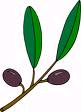      Κλίνονται  κι έχουν  μόνο  γενική  και  αιτιατική  . ●   Συμπληρώνω να κενά με την κατάλληλη αυτοπαθή αντωνυμία.  Έχω πάψει να κοιτάζω τον εαυτό μου στον καθρέφτη. Με το κάπνισμα κάνετε κακό _____________________________. Ο Πέτρος είναι εγωιστής και κοιτάζει μόνο  _____________________. ______________________ θα ‘πρεπε να λυπάσαι όχι εμένα. Μόνο _____________________________ σκέφτεται η Αθηνά.Οι ευαίσθητοι άνθρωποι, όταν κάνουν λάθος, τα βάζουν με _________________________________.                              Γ + Ο =   Άσκ.  5 ,   σελ.  34  Β.Μ.               3.      Κλίνω   τα   Οξύτονα  (Τονίζονται στη Λήγουσα)                                            θηλυκά  ουσιαστικά  σε  -α      4.  Φτιάχνω φράσεις, όπως στο παράδειγμα.    η κούραση – η δουλειά     	η κούραση της δουλειάς    τα άνθη – η κερασιά             ______________________________    το χρώμα – η μπογιά             ______________________________    τα γυαλιά – η γιαγιά              ______________________________   το μέγεθος – η προσφορά     ______________________________             5.  Γράφω στο τετράδιό μου σύνθετες λέξεις με τις λέξεις :                                   (δες και το λεξικό σου )                         « ελαία »              « έλαιον »              « λάδι »                    ___________________________________________________             ___________________________________________________            ___________________________________________________             ___________________________________________________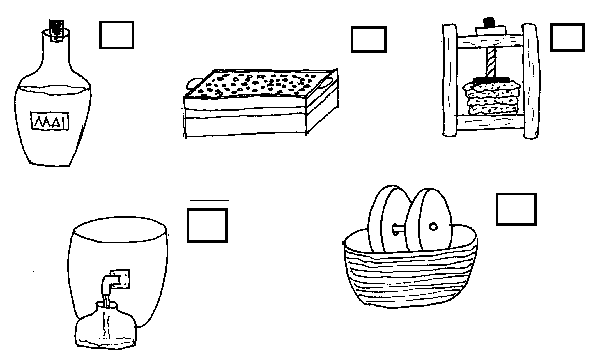 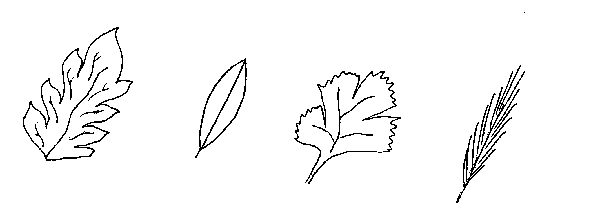                                    ΕΝΙΚΟΣ   ΑΡΙΘΜΟΣ                                   ΕΝΙΚΟΣ   ΑΡΙΘΜΟΣ                                   ΕΝΙΚΟΣ   ΑΡΙΘΜΟΣΟνομ.Γεν.Αιτ.Κλητ.       η  ελιά       η  γιαγιά                           ΠΛΗΘΥΝΤΙΚΟΣ   ΑΡΙΘΜΟΣ                           ΠΛΗΘΥΝΤΙΚΟΣ   ΑΡΙΘΜΟΣ                           ΠΛΗΘΥΝΤΙΚΟΣ   ΑΡΙΘΜΟΣΟνομ.Γεν.Αιτ.Κλητ.       οι    ελιές